          № 1-03/122                                                     « 04 » мая 2016 г.Об организации питьевого режимаС целью недопущения массового поражения детей инфекционными заболеваниями на летний оздоровительный лагерь «Жайдарлы жаз – ұрпақ» на 2016 год ПРИКАЗЫВАЮ:Организовать в школе питьевой режим.Использовать для обеспечения учащихся питьевой водой только бутылированную водуИметь для обеспечения учащихся питьевой водой достаточное количество одноразовых стакановНазначить ответственной за соблюдение питьевого режима медсестру школы Рахимжанову Д.Б.Контроль за исполнением данного приказа возложить на заместителя директора по ВР Саденову Р.Ж.
И.о.директора школы    			Ж.Ж.ШарымбаеваОзнакомлены:  		Саденова Р.Ж.				Д.Б.РахимжановаПАВЛОДАР ҚАЛАСЫНЫҢ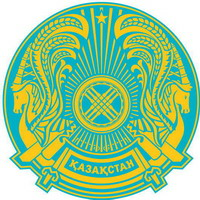 ӘКІМДІГІ«КАМАЛ МАКПАЛЕЕВ АТЫНДАҒЫ№4 ЖАЛПЫ ОРТА БІЛІМ БЕРУ МЕКТЕБІ»ММ140000, Павлодар қаласыГагарин көшесі, 58тел./факс.: 57-07-40E-mail: 4school_pav@mail.ruАКИМАТ ГОРОДАПАВЛОДАРАГУ «СРЕДНЯЯ ОБЩЕОБРАЗОВАТЕЛЬНАЯ ШКОЛА №4 ИМЕНИ КАМАЛА МАКПАЛЕЕВА»140000, город Павлодар                                                                                            ул. Гагарина, 58тел./факс.: 57-07-40E-mail: 4school_pav@mail.ru             БҰЙРЫҚ                                                                      ПРИКАЗ             БҰЙРЫҚ                                                                      ПРИКАЗ             БҰЙРЫҚ                                                                      ПРИКАЗ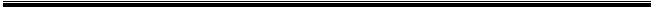 